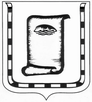 АДМИНИСТРАЦИЯ  ГОРОДА  НОВОАЛТАЙСКААЛТАЙСКОГО  КРАЯ П О С Т А Н О В Л Е Н И Е18.07.2019                                   г. Новоалтайск                              № 1186В соответствии с Федеральными законами от 06.10.2003 № 131-ФЗ «Об общих принципах организации местного самоуправления в Российской Федерации», от 27.07.2010 года № 210-ФЗ «Об организации предоставления государственных и муниципальных нужд», постановляю:1. Внести в постановление Администрации города Новоалтайска от 21.05.2015 № 965 «Об утверждении административного регламента предоставления муниципальной услуги «Прием заявлений, постановка на учет и зачисление детей в образовательные организации, реализующие основную образовательную программу дошкольного образования (детские сады)» следующие изменения и дополнений:1.1. пункт 2.9.1.1. приложения к постановлению изложить в следующей редакции:«2.9.1.1. детям граждан, получивших или перенесших лучевую болезнь и другие заболевания, связанные с радиационным воздействием вследствие чернобыльской катастрофы или с работами по ликвидации последствий катастрофы на Чернобыльской АЭС или инвалиды вследствие чернобыльской катастрофы из числа граждан, указанных в п.п. 2 п.1 ст. 13 Закона РФ от 15.05.1991 №1244-1«О социальной защите граждан, подвергшихся воздействию радиации вследствие катастрофы на Чернобыльской АЭС»;    1.2. пункт 2.9.1.6. приложения к постановлению изложить в следующей редакции:«2.9.1.6.детям из многодетных семей, в которых один или оба родителя (опекуна, попечителя) являются гражданами Российской Федерации, проживающими на территории Алтайского края, со среднедушевым доходом, размер которого не превышает величину двух прожиточных минимумов в расчете на душу населения в Алтайском крае, установленную в соответствии с действующим законодательством (Закон Алтайского края от 29.12.2006 №148-ЗС)»;   1.3. дополнить подпунктом 2.9.1. пункта 2.9. абзацем 2.9.1.7. следующего содержания:«2.9.1.7. детям из многодетных семей иностранных граждан и лиц без гражданства, в том числе семьи беженцев и вынужденных переселенцев, проживающих на территории Алтайского края в соответствии с законодательством Российской Федерации, со среднедушевым доходом, размер которого не превышает величину двух прожиточных минимумов в расчете на душу населения в Алтайском крае, установленную в соответствии с действующим законодательством (Закон Алтайского края от 29.12.2006 №148-ЗС)»;       1.4. дополнить подпунктом 2.9.1. пункта 2.9. абзацем 2.9.1.8. следующего содержания:«2.9.1.8. детям граждан, эвакуированных из зоны отчуждения и переселенных (переселяемых) из зоны отселения (Закон РФ от 15.05.1991 №1244-1«О социальной защите граждан, подвергшихся воздействию радиации вследствие катастрофы на Чернобыльской АЭС)»;       1.5. пункт 2.9.2.1. приложения к постановлению изложить в следующей редакции:«2.9.2.1. детям из многодетных семей, которых один или оба родителя (опекуна, попечителя) являются гражданами Российской Федерации, проживающими на территории Алтайского края, со среднедушевым доходом, размер которого не превышает величину двух прожиточных минимумов в расчете на душу населения в Алтайском крае, установленную в соответствии с действующим законодательством, а также детям из многодетных семей иностранных граждан и лиц без гражданства, в том числе семьи беженцев и вынужденных переселенцев, проживающих на территории Алтайского края в соответствии с законодательством Российской Федерации, со среднедушевым доходом, размер которого не превышает величину двух прожиточных минимумов в расчете на душу населения в Алтайском крае, установленную в соответствии с действующим законодательством (Закон Алтайского края от 29.12.2006 №148-ЗС)»;         1.6. пункт 2.9.2.11. приложения к постановлению изложить в следующей редакции:«2.9.2.11. детям сотрудников, имеющих специальные звания и проходящих службу в учреждениях и органах уголовно-исполнительной системы, федеральной противопожарной службе Государственной противопожарной службы, таможенных органах Российской Федерации (Федеральный закон от 30.12.20012 №283-ФЗ «О социальных гарантиях сотрудникам некоторых федеральных органов исполнительной власти и внесении изменений в отдельные законодательные акты Российской Федерации»)»;    1.7. пункт 2.9.2.12. приложения к постановлению изложить в следующей редакции:«2.9.2.12. детям сотрудника, имевшего специальное звание и проходившего службу в учреждениях и органах уголовно-исполнительной системы, федеральной противопожарной службе Государственной противопожарной службы, таможенных органах Российской Федерации, погибшего (умершего) вследствие увечья или иного повреждения здоровья, полученных в связи с выполнением служебных обязанностей (Федеральный закон от 30.12.2012 №283-ФЗ «О социальных гарантиях сотрудникам некоторых федеральных органов исполнительной власти и внесении изменений в отдельные законодательные акты Российской Федерации»)»; 1.8. пункт 2.9.2.13. приложения к постановлению изложить в следующей редакции:«2.9.2.13. детям сотрудника, имевшего специальное звание и проходившего службу в учреждениях и органах уголовно-исполнительной системы, федеральной противопожарной службе Государственной противопожарной службы, таможенных органах Российской Федерации, умершего вследствие заболевания, полученного в период прохождения службы в учреждениях и органах (Федеральный закон от 30.12.2012 №283-ФЗ «О социальных гарантиях сотрудникам некоторых федеральных органов исполнительной власти и внесении изменений в отдельные законодательные акты Российской Федерации»)»;  1.9. пункт 2.9.2.14. приложения к постановлению изложить в следующей редакции:«2.9.2.14. детям гражданина Российской Федерации, имевшего специальное звание и проходившего службу в учреждениях и органах уголовно-исполнительной системы, федеральной противопожарной службе Государственной противопожарной службы, таможенных органах Российской Федерации, уволенного со службы в учреждениях и органах вследствие увечья или иного повреждения здоровья, полученных в связи с выполнением служебных обязанностей и исключивших возможность дальнейшего прохождения службы   умершего вследствие заболевания, полученного в период прохождения службы в учреждениях и органах (Федеральный закон от 30.12.2012 №283-ФЗ «О социальных гарантиях сотрудникам некоторых федеральных органов исполнительной власти и внесении изменений в отдельные законодательные акты Российской Федерации»)»;  1.10. пункт 2.9.2.15. приложения к постановлению изложить в следующей редакции:«2.9.2.15. детям гражданина Российской Федерации, имевшего специальное звание и проходившего службу в учреждениях и органах уголовно-исполнительной системы, федеральной противопожарной службе Государственной противопожарной службы, таможенных органах Российской Федерации, умершего в течение одного года после увольнения со службы в учреждениях и органах вследствие увечья или иного повреждения здоровья, полученных в связи с выполнением служебных обязанностей, либо вследствие заболевания, полученного в период прохождения службы в учреждениях и органах, исключивших возможность дальнейшего прохождения службы в учреждениях и органах (Федеральный закон от 30.12.2012 №283-ФЗ «О социальных гарантиях сотрудникам некоторых федеральных органов исполнительной власти и внесении изменений в отдельные законодательные акты Российской Федерации»)»;  1.11. пункт 2.9. приложения к постановлению дополнить пунктом 2.9.13 следующего содержания:«2.9.13. документом, подтверждающий преимущественное право для детей граждан, из подразделений особого риска, а также семей потерявших кормильца из числа этих граждан является удостоверение гражданина из подразделений особого риска, а также из числа семьи, потерявшим кормильца из числа этих граждан (Постановление Верховного совета Российской Федерации «О распространении действия Закона РСФСР «О социальной защите граждан, подвергшихся воздействию радиации вследствие катастрофы на Чернобыльской АЭС» на граждан из подразделений особого риска, от 27.12.1991 №2123-1»)»;  1.12.пункт 5.2.3. приложения к постановлению изложить в следующей редакции:«5.2.3. требование у заявителя документов или информации либо осуществления действий, представление или осуществление которых не предусмотрено нормативными правовыми актами Российской Федерации, нормативными правовыми актами субъектов Российской Федерации, муниципальными правовыми актами для предоставления государственной или муниципальной услуги»; 1.13. пункт 5.13. приложения к постановлению изложить в следующей редакции:«5.13. не позднее дня, следующего ха днем принятия решения, указанного в пункте 5.12. настоящего Регламента, Заявителю в письменной форме направляется мотивированный ответ о результатах рассмотрения жалобы.В случае признания жалобы подлежащей удовлетворению в ответе заявителю, дается информация о действиях, осуществляемых органом, предоставляющим муниципальную услугу, в целях незамедлительной услуги, а также приносятся извинения за доставленные неудобства и указывается информация о дальнейших действиях, которые необходимо совершить заявителю в целях получения муниципальной услуги.В случае признания жалобы не подлежащей удовлетворению в ответе заявителю, даются аргументированные разъяснения о причинах принятого решения, а также информация о порядке обжалования принятого решения».1.14. дополнить пункт 5.2. приложения к постановлению абзацем 5.2.8. следующего содержания:«5.2.8. требование у заявителя при предоставлении государственной или муниципальной услуги документов или информации, отсутствие и (или) недостоверность которых не указывались при первоначальном отказе в приеме документов, необходимых для предоставления государственной или муниципальной услуги, за исключением случаев, предусмотренных пунктом 4 части 1 статьи 7 настоящего Федерального закона. В указанном случае досудебное (внесудебное) обжалование заявителем решений и действий (бездействия) многофункционального центра, работника многофункциональный центр, решения и действия (бездействие) которого обжалуются, возложена функция по предоставлению соответствующих государственных или муниципальных услуг в полном объеме в порядке, определенном частью 1.3. статьи 16 настоящего Федерального закона».2. Опубликовать настоящее постановление в Вестнике муниципального образования города Новоалтайска.3. Контроль за исполнением постановления возложить на заместителя главы Администрации города Михайлову Т.Ф.Глава города 						                                 С.Н. Еремеев         